Ukeplan for Innføring 3, uke 47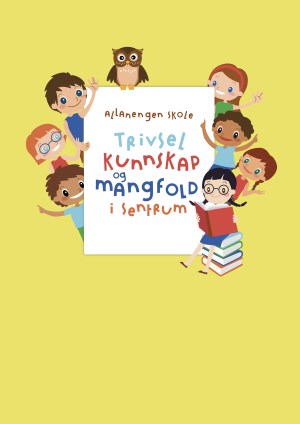 Teta, Yarik, Manzi 	Timeplan LekseplanBeskjeder/infoHei. Da var vi ferdig med ei lærerik uke, med fokus på psykisk og fysisk helse. På tirsdag skal elevene på skøytebanen. Husk varme klær og nok mat og drikke.På fredag begynner elevene med skolesvømming. De må ha med seg badeklær, håndkle, sepe og sjampo.Minner om at det på tirsdag er gratis skolefrokost fra kl 07.00-08.15. MandagMonday20.1008.30-09.15Oppstart:UkeplanSamtale om helga09.30-11.00Muntlig:Gr.1 LekserGr.2 Lese Gr.3Ukas ord11.30-13.00Regning:De fire regnearteneTirsdagTuesday21.1008.30-09.15Begreper:Gr.1 Hus og hjemGr.2 Lekser09.30-11.00Gym:HjørnefotballHusk. Alle må dusje etter gym.11.30-13.00Stasjoner:Lese, skrive, samtaleDigitale oppgaverOnsdagWednesday22.1108.30-09.15Musikk:SambaleleAntijantelov 09.30-11.00Lyd og lytte:Gr.1 Skriveoppg.Gr.2 Muntlige oppg.11.30-13.00Stasjoner:Lese, skrive, samtaleDigitale oppgaver13.15 – 14.00Leksehjelp14.00 – 15.00KompisTorsdagThursday23.1108.30-09.15Muntlig:Hus og hjem09.30-11.00Engelsk:11.30-13.00Regning:De fire regneartene13.15 – 14.00FyfosFysisk aktivitetFredag Friday24.1108.30-09.15Grammatikk: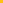 Repetisjon av uka09.30-11.00Svømming11.30-13.00SvømmingTil tirsdagGjør s. 84 -85 i                     Klar, ferdig Norsk 2Skriv fem setninger i skriveboken din med ukas ordLes lesearketØv på ukas ord i lilla bok.Til onsdagGjør s. 86 i                     Klar, ferdig Norsk 2Skriv fem setninger i skriveboken din med ukas ordGjør en side i leksearketØv på ukas ord i lilla bok.Til torsdag Gjør s. 87 i                     Klar, ferdig Norsk 2Skriv fem setninger i skriveboken din med ukas ordLes lesearketØv på ukas ord i lilla bok.Til fredagGjør s. 88 i                     Klar, ferdig Norsk 2Skriv fem setninger i skriveboken din med ukas ordGjør en side i leksearketØv på ukas ord i lilla bok.Månedens verdi SamarbeidMål  Jeg klarer å samarbeide med andre for å fullføre en oppgave.Månedens læringsstrategierFaktasetninger Ei stueEn sofaEn lesestolEt salongbordE gulvteppeEi bokhylleEn TVEi stålampeEt spisebordGardiner En gangEn veggEt gulvEt skapEi skohylleEn kommodeEt speilEt bad/et vaskeromEt toalettEn vaskEn vaskemaskinEn tørketrommelEt badekarEn skittentøykurvEn dusjEt kjøkkenEn komfyrEn oppvaskmaskinEi kjøkkenvifteEn oppvaskbenkEn kjøkkenbenkEt bordEn stolEt kjøleskapFølelserEi dobbeltsengEi enkeltsengEt nattbordEi dyneEi puteSengetøyEn skrivepultEi bordlampeEt bildeVerb:Substantiv:Verb:Substantiv:EpostOleanna.Joakimsen.Langaas@kristiansund.kommune.noTlf: 97189610Allanengen skoles hjemmesidehttps://www.minskole.no/allanengenTelefon sentralbord71 57 55 50Jeg har kontaktlærertime på tirsdager fra kl.08.30 – 09.15. Ta kontakt hvis dere lurer på noe. Tlf: 97189610Jeg har kontaktlærertime på tirsdager fra kl.08.30 – 09.15. Ta kontakt hvis dere lurer på noe. Tlf: 97189610Jeg har kontaktlærertime på tirsdager fra kl.08.30 – 09.15. Ta kontakt hvis dere lurer på noe. Tlf: 97189610